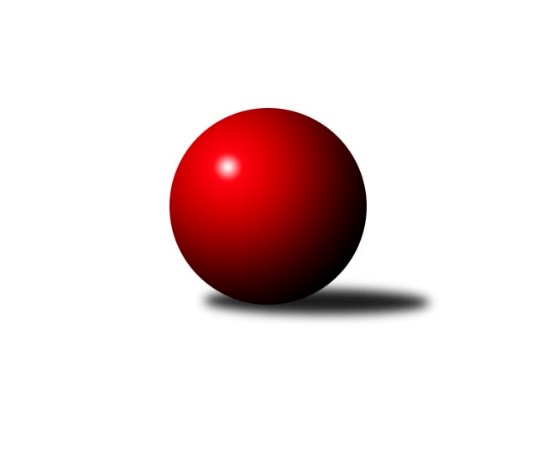 Č.19Ročník 2017/2018	27.4.2024 3. KLM C 2017/2018Statistika 19. kolaTabulka družstev:		družstvo	záp	výh	rem	proh	skore	sety	průměr	body	plné	dorážka	chyby	1.	TJ Zbrojovka Vsetín ˝A˝	19	15	2	2	99.0 : 53.0 	(258.0 : 198.0)	3248	32	2183	1064	27.7	2.	TJ Horní Benešov ˝A˝	19	14	0	5	97.5 : 54.5 	(252.5 : 203.5)	3190	28	2167	1022	30.7	3.	KC Zlín	19	13	1	5	100.5 : 51.5 	(270.0 : 186.0)	3257	27	2183	1075	22.8	4.	TJ Jiskra Rýmařov ˝A˝	19	11	0	8	79.0 : 73.0 	(237.5 : 218.5)	3172	22	2151	1021	30.2	5.	TJ  Odry ˝A˝	19	9	2	8	81.0 : 71.0 	(229.0 : 227.0)	3176	20	2140	1036	35.7	6.	KK Šumperk˝A˝	19	8	2	9	70.5 : 81.5 	(229.0 : 227.0)	3142	18	2134	1008	31.9	7.	KK Zábřeh ˝B˝	19	8	1	10	66.0 : 86.0 	(207.5 : 248.5)	3135	17	2135	1000	36.5	8.	TJ Sokol Bohumín ˝A˝	19	7	2	10	69.0 : 83.0 	(218.5 : 237.5)	3170	16	2162	1007	34.1	9.	TJ Sokol Machová ˝A˝	19	8	0	11	68.0 : 84.0 	(213.5 : 242.5)	3153	16	2149	1005	36.6	10.	TJ Tatran Litovel ˝A˝	19	6	2	11	64.0 : 88.0 	(215.5 : 240.5)	3146	14	2137	1009	30.5	11.	HKK Olomouc ˝B˝	19	4	1	14	60.5 : 91.5 	(208.5 : 247.5)	3151	9	2131	1020	38.5	12.	SKK Ostrava ˝A˝	19	4	1	14	57.0 : 95.0 	(196.5 : 259.5)	3130	9	2142	988	37.3Tabulka doma:		družstvo	záp	výh	rem	proh	skore	sety	průměr	body	maximum	minimum	1.	TJ Zbrojovka Vsetín ˝A˝	9	9	0	0	52.0 : 20.0 	(128.5 : 87.5)	3272	18	3315	3203	2.	KC Zlín	10	8	1	1	60.0 : 20.0 	(156.5 : 83.5)	3279	17	3350	3175	3.	TJ Horní Benešov ˝A˝	10	8	0	2	52.5 : 27.5 	(135.5 : 104.5)	3382	16	3454	3292	4.	TJ Jiskra Rýmařov ˝A˝	10	8	0	2	51.0 : 29.0 	(138.0 : 102.0)	3229	16	3336	3012	5.	KK Šumperk˝A˝	10	6	1	3	45.0 : 35.0 	(133.0 : 107.0)	3160	13	3261	3064	6.	TJ  Odry ˝A˝	9	6	0	3	42.0 : 30.0 	(110.5 : 105.5)	3274	12	3395	3101	7.	KK Zábřeh ˝B˝	9	5	1	3	39.0 : 33.0 	(103.5 : 112.5)	3221	11	3317	3119	8.	TJ Sokol Bohumín ˝A˝	10	5	1	4	42.0 : 38.0 	(119.5 : 120.5)	3123	11	3211	3072	9.	TJ Tatran Litovel ˝A˝	9	4	1	4	41.0 : 31.0 	(118.5 : 97.5)	3185	9	3289	3072	10.	SKK Ostrava ˝A˝	9	4	1	4	37.0 : 35.0 	(109.0 : 107.0)	3045	9	3107	2999	11.	TJ Sokol Machová ˝A˝	9	4	0	5	34.0 : 38.0 	(100.0 : 116.0)	3124	8	3219	3009	12.	HKK Olomouc ˝B˝	10	3	1	6	34.0 : 46.0 	(118.0 : 122.0)	3221	7	3303	3131Tabulka venku:		družstvo	záp	výh	rem	proh	skore	sety	průměr	body	maximum	minimum	1.	TJ Zbrojovka Vsetín ˝A˝	10	6	2	2	47.0 : 33.0 	(129.5 : 110.5)	3245	14	3381	3076	2.	TJ Horní Benešov ˝A˝	9	6	0	3	45.0 : 27.0 	(117.0 : 99.0)	3166	12	3281	2991	3.	KC Zlín	9	5	0	4	40.5 : 31.5 	(113.5 : 102.5)	3255	10	3527	3095	4.	TJ  Odry ˝A˝	10	3	2	5	39.0 : 41.0 	(118.5 : 121.5)	3165	8	3266	3030	5.	TJ Sokol Machová ˝A˝	10	4	0	6	34.0 : 46.0 	(113.5 : 126.5)	3157	8	3393	2945	6.	TJ Jiskra Rýmařov ˝A˝	9	3	0	6	28.0 : 44.0 	(99.5 : 116.5)	3166	6	3324	2956	7.	KK Zábřeh ˝B˝	10	3	0	7	27.0 : 53.0 	(104.0 : 136.0)	3125	6	3294	3041	8.	TJ Sokol Bohumín ˝A˝	9	2	1	6	27.0 : 45.0 	(99.0 : 117.0)	3176	5	3284	3114	9.	KK Šumperk˝A˝	9	2	1	6	25.5 : 46.5 	(96.0 : 120.0)	3140	5	3220	3025	10.	TJ Tatran Litovel ˝A˝	10	2	1	7	23.0 : 57.0 	(97.0 : 143.0)	3142	5	3274	2919	11.	HKK Olomouc ˝B˝	9	1	0	8	26.5 : 45.5 	(90.5 : 125.5)	3142	2	3351	2980	12.	SKK Ostrava ˝A˝	10	0	0	10	20.0 : 60.0 	(87.5 : 152.5)	3139	0	3248	3049Tabulka podzimní části:		družstvo	záp	výh	rem	proh	skore	sety	průměr	body	doma	venku	1.	TJ Zbrojovka Vsetín ˝A˝	11	9	2	0	61.0 : 27.0 	(155.0 : 109.0)	3218	20 	5 	0 	0 	4 	2 	0	2.	TJ Horní Benešov ˝A˝	11	8	0	3	57.5 : 30.5 	(145.0 : 119.0)	3205	16 	5 	0 	0 	3 	0 	3	3.	KC Zlín	11	7	1	3	57.0 : 31.0 	(151.5 : 112.5)	3266	15 	4 	1 	1 	3 	0 	2	4.	TJ Jiskra Rýmařov ˝A˝	11	7	0	4	49.0 : 39.0 	(138.5 : 125.5)	3179	14 	6 	0 	0 	1 	0 	4	5.	TJ  Odry ˝A˝	11	6	0	5	49.0 : 39.0 	(139.5 : 124.5)	3193	12 	4 	0 	2 	2 	0 	3	6.	KK Šumperk˝A˝	11	5	1	5	43.5 : 44.5 	(137.0 : 127.0)	3157	11 	3 	1 	1 	2 	0 	4	7.	KK Zábřeh ˝B˝	11	5	1	5	41.0 : 47.0 	(119.0 : 145.0)	3158	11 	3 	1 	2 	2 	0 	3	8.	TJ Sokol Bohumín ˝A˝	11	4	1	6	37.0 : 51.0 	(117.0 : 147.0)	3180	9 	2 	0 	3 	2 	1 	3	9.	TJ Tatran Litovel ˝A˝	11	4	0	7	38.0 : 50.0 	(129.0 : 135.0)	3160	8 	3 	0 	3 	1 	0 	4	10.	SKK Ostrava ˝A˝	11	3	0	8	32.0 : 56.0 	(112.0 : 152.0)	3129	6 	3 	0 	3 	0 	0 	5	11.	TJ Sokol Machová ˝A˝	11	3	0	8	31.0 : 57.0 	(122.0 : 142.0)	3104	6 	1 	0 	4 	2 	0 	4	12.	HKK Olomouc ˝B˝	11	2	0	9	32.0 : 56.0 	(118.5 : 145.5)	3121	4 	1 	0 	4 	1 	0 	5Tabulka jarní části:		družstvo	záp	výh	rem	proh	skore	sety	průměr	body	doma	venku	1.	KC Zlín	8	6	0	2	43.5 : 20.5 	(118.5 : 73.5)	3252	12 	4 	0 	0 	2 	0 	2 	2.	TJ Horní Benešov ˝A˝	8	6	0	2	40.0 : 24.0 	(107.5 : 84.5)	3215	12 	3 	0 	2 	3 	0 	0 	3.	TJ Zbrojovka Vsetín ˝A˝	8	6	0	2	38.0 : 26.0 	(103.0 : 89.0)	3287	12 	4 	0 	0 	2 	0 	2 	4.	TJ Sokol Machová ˝A˝	8	5	0	3	37.0 : 27.0 	(91.5 : 100.5)	3210	10 	3 	0 	1 	2 	0 	2 	5.	TJ  Odry ˝A˝	8	3	2	3	32.0 : 32.0 	(89.5 : 102.5)	3180	8 	2 	0 	1 	1 	2 	2 	6.	TJ Jiskra Rýmařov ˝A˝	8	4	0	4	30.0 : 34.0 	(99.0 : 93.0)	3171	8 	2 	0 	2 	2 	0 	2 	7.	TJ Sokol Bohumín ˝A˝	8	3	1	4	32.0 : 32.0 	(101.5 : 90.5)	3142	7 	3 	1 	1 	0 	0 	3 	8.	KK Šumperk˝A˝	8	3	1	4	27.0 : 37.0 	(92.0 : 100.0)	3125	7 	3 	0 	2 	0 	1 	2 	9.	TJ Tatran Litovel ˝A˝	8	2	2	4	26.0 : 38.0 	(86.5 : 105.5)	3141	6 	1 	1 	1 	1 	1 	3 	10.	KK Zábřeh ˝B˝	8	3	0	5	25.0 : 39.0 	(88.5 : 103.5)	3130	6 	2 	0 	1 	1 	0 	4 	11.	HKK Olomouc ˝B˝	8	2	1	5	28.5 : 35.5 	(90.0 : 102.0)	3204	5 	2 	1 	2 	0 	0 	3 	12.	SKK Ostrava ˝A˝	8	1	1	6	25.0 : 39.0 	(84.5 : 107.5)	3116	3 	1 	1 	1 	0 	0 	5 Zisk bodů pro družstvo:		jméno hráče	družstvo	body	zápasy	v %	dílčí body	sety	v %	1.	Kamil Kubeša 	TJ Horní Benešov ˝A˝ 	16	/	19	(84%)	47.5	/	76	(63%)	2.	Vlastimil Bělíček 	TJ Zbrojovka Vsetín ˝A˝ 	15	/	17	(88%)	58	/	68	(85%)	3.	Miroslav Petřek ml.	TJ Horní Benešov ˝A˝ 	15	/	19	(79%)	51.5	/	76	(68%)	4.	Michal Pavič 	TJ  Odry ˝A˝ 	15	/	19	(79%)	48	/	76	(63%)	5.	Karel Chlevišťan 	TJ  Odry ˝A˝ 	14	/	17	(82%)	45.5	/	68	(67%)	6.	Ladislav Stárek 	TJ Jiskra Rýmařov ˝A˝ 	13	/	14	(93%)	43	/	56	(77%)	7.	Miroslav Dokoupil 	HKK Olomouc ˝B˝ 	13	/	16	(81%)	37	/	64	(58%)	8.	Karel Ivaniš 	KC Zlín 	13	/	18	(72%)	47.5	/	72	(66%)	9.	Lubomír Matějíček 	KC Zlín 	13	/	18	(72%)	44.5	/	72	(62%)	10.	Bronislav Fojtík 	KC Zlín 	12	/	14	(86%)	36	/	56	(64%)	11.	Roman Hrančík 	TJ Sokol Machová ˝A˝ 	12	/	18	(67%)	43.5	/	72	(60%)	12.	Miroslav Málek 	KC Zlín 	11.5	/	16	(72%)	39	/	64	(61%)	13.	Jiří Hendrych 	TJ Horní Benešov ˝A˝ 	11	/	17	(65%)	39	/	68	(57%)	14.	Adam Běláška 	KK Šumperk˝A˝ 	11	/	19	(58%)	39	/	76	(51%)	15.	Zoltán Bagári 	TJ Zbrojovka Vsetín ˝A˝ 	10.5	/	17	(62%)	40	/	68	(59%)	16.	Milan Dědáček 	TJ Jiskra Rýmařov ˝A˝ 	10	/	11	(91%)	33	/	44	(75%)	17.	Ladislav Janáč 	TJ Jiskra Rýmařov ˝A˝ 	10	/	13	(77%)	33	/	52	(63%)	18.	Jiří Michálek 	KK Zábřeh ˝B˝ 	10	/	13	(77%)	30.5	/	52	(59%)	19.	Marek Frydrych 	TJ  Odry ˝A˝ 	10	/	16	(63%)	37	/	64	(58%)	20.	Milan Šula 	KK Zábřeh ˝B˝ 	10	/	17	(59%)	33	/	68	(49%)	21.	Michal Laga 	TJ Sokol Machová ˝A˝ 	10	/	18	(56%)	39	/	72	(54%)	22.	Miroslav Smrčka 	KK Šumperk˝A˝ 	10	/	19	(53%)	44	/	76	(58%)	23.	Fridrich Péli 	TJ Sokol Bohumín ˝A˝ 	10	/	19	(53%)	39.5	/	76	(52%)	24.	Karol Nitka 	TJ Sokol Bohumín ˝A˝ 	10	/	19	(53%)	35.5	/	76	(47%)	25.	Tomáš Polášek 	KC Zlín 	9	/	12	(75%)	33.5	/	48	(70%)	26.	Jiří Baslar 	HKK Olomouc ˝B˝ 	9	/	16	(56%)	34	/	64	(53%)	27.	Břetislav Sobota 	HKK Olomouc ˝B˝ 	9	/	17	(53%)	37	/	68	(54%)	28.	Tomáš Hambálek 	TJ Zbrojovka Vsetín ˝A˝ 	9	/	17	(53%)	34.5	/	68	(51%)	29.	Aleš Kohutek 	TJ Sokol Bohumín ˝A˝ 	9	/	18	(50%)	40.5	/	72	(56%)	30.	Jiří Čamek 	TJ Tatran Litovel ˝A˝ 	9	/	18	(50%)	39	/	72	(54%)	31.	Vlastimil Brázdil 	TJ Sokol Machová ˝A˝ 	9	/	18	(50%)	38	/	72	(53%)	32.	Jan Körner 	KK Zábřeh ˝B˝ 	9	/	19	(47%)	37	/	76	(49%)	33.	Stanislav Ovšák 	TJ  Odry ˝A˝ 	9	/	19	(47%)	32.5	/	76	(43%)	34.	Radim Abrahám 	KC Zlín 	8	/	11	(73%)	28	/	44	(64%)	35.	Ivan Říha 	TJ Zbrojovka Vsetín ˝A˝ 	8	/	12	(67%)	28.5	/	48	(59%)	36.	Jan Pavlosek 	SKK Ostrava ˝A˝ 	8	/	15	(53%)	22.5	/	60	(38%)	37.	Jakub Mokoš 	TJ Tatran Litovel ˝A˝ 	8	/	16	(50%)	29.5	/	64	(46%)	38.	René Světlík 	TJ Sokol Bohumín ˝A˝ 	8	/	18	(44%)	35	/	72	(49%)	39.	Gustav Vojtek 	KK Šumperk˝A˝ 	8	/	18	(44%)	34.5	/	72	(48%)	40.	Jaroslav Tezzele 	TJ Jiskra Rýmařov ˝A˝ 	8	/	18	(44%)	34.5	/	72	(48%)	41.	Jiří Trnka 	SKK Ostrava ˝A˝ 	8	/	18	(44%)	32.5	/	72	(45%)	42.	Miroslav Míšek 	TJ Sokol Machová ˝A˝ 	8	/	18	(44%)	30	/	72	(42%)	43.	Jan Zaškolný 	TJ Sokol Bohumín ˝A˝ 	8	/	19	(42%)	34	/	76	(45%)	44.	Václav Švub 	KK Zábřeh ˝B˝ 	7	/	15	(47%)	30.5	/	60	(51%)	45.	Josef Šrámek 	HKK Olomouc ˝B˝ 	7	/	16	(44%)	29	/	64	(45%)	46.	Dušan Říha 	HKK Olomouc ˝B˝ 	7	/	16	(44%)	27.5	/	64	(43%)	47.	Zdeněk Kuna 	SKK Ostrava ˝A˝ 	7	/	16	(44%)	27.5	/	64	(43%)	48.	Marek Zapletal 	KK Šumperk˝A˝ 	7	/	17	(41%)	37	/	68	(54%)	49.	Dominik Böhm 	SKK Ostrava ˝A˝ 	7	/	17	(41%)	26.5	/	68	(39%)	50.	Petr Kuttler 	TJ Sokol Bohumín ˝A˝ 	7	/	18	(39%)	29	/	72	(40%)	51.	Petr Holas 	SKK Ostrava ˝A˝ 	7	/	19	(37%)	44	/	76	(58%)	52.	Miroslav Štěpán 	KK Zábřeh ˝B˝ 	7	/	19	(37%)	36	/	76	(47%)	53.	Petr Matějka 	KK Šumperk˝A˝ 	7	/	19	(37%)	33	/	76	(43%)	54.	Vlastimil Skopalík 	TJ Horní Benešov ˝A˝ 	6.5	/	12	(54%)	24.5	/	48	(51%)	55.	Daniel Bělíček 	TJ Zbrojovka Vsetín ˝A˝ 	6.5	/	16	(41%)	33.5	/	64	(52%)	56.	Jiří Kudláček 	TJ Sokol Machová ˝A˝ 	6	/	7	(86%)	19	/	28	(68%)	57.	Martin Bilíček 	TJ Horní Benešov ˝A˝ 	6	/	9	(67%)	21	/	36	(58%)	58.	Vladislav Pečinka 	TJ Horní Benešov ˝A˝ 	6	/	11	(55%)	23	/	44	(52%)	59.	Petr Rak 	TJ Horní Benešov ˝A˝ 	6	/	14	(43%)	28.5	/	56	(51%)	60.	Petr Dvorský 	TJ  Odry ˝A˝ 	6	/	14	(43%)	25.5	/	56	(46%)	61.	Jaroslav Heblák 	TJ Jiskra Rýmařov ˝A˝ 	6	/	15	(40%)	26	/	60	(43%)	62.	Jiří Fiala 	TJ Tatran Litovel ˝A˝ 	6	/	16	(38%)	26	/	64	(41%)	63.	Kamil Axman 	TJ Tatran Litovel ˝A˝ 	6	/	17	(35%)	34.5	/	68	(51%)	64.	Martin Vitásek 	KK Zábřeh ˝B˝ 	6	/	19	(32%)	30.5	/	76	(40%)	65.	Miroslav Sigmund 	TJ Tatran Litovel ˝A˝ 	5	/	9	(56%)	20.5	/	36	(57%)	66.	Jindřich Kolařík 	KC Zlín 	5	/	9	(56%)	17.5	/	36	(49%)	67.	Antonín Sochor 	TJ Jiskra Rýmařov ˝A˝ 	5	/	13	(38%)	26.5	/	52	(51%)	68.	Martin Dolák 	TJ Zbrojovka Vsetín ˝A˝ 	5	/	13	(38%)	26.5	/	52	(51%)	69.	Tomáš Novosad 	TJ Zbrojovka Vsetín ˝A˝ 	5	/	13	(38%)	19	/	52	(37%)	70.	Jaroslav Sedlář 	KK Šumperk˝A˝ 	4.5	/	15	(30%)	22.5	/	60	(38%)	71.	Martin Futerko 	SKK Ostrava ˝A˝ 	4	/	4	(100%)	11.5	/	16	(72%)	72.	Jaroslav Vymazal 	KK Šumperk˝A˝ 	4	/	5	(80%)	16	/	20	(80%)	73.	Vojtěch Rozkopal 	TJ  Odry ˝A˝ 	4	/	6	(67%)	14	/	24	(58%)	74.	Miroslav Pytel 	SKK Ostrava ˝A˝ 	4	/	9	(44%)	15.5	/	36	(43%)	75.	Milan Dovrtěl 	TJ Sokol Machová ˝A˝ 	4	/	14	(29%)	19	/	56	(34%)	76.	Josef Krajzinger 	HKK Olomouc ˝B˝ 	3	/	6	(50%)	12	/	24	(50%)	77.	František Baleka 	TJ Tatran Litovel ˝A˝ 	3	/	7	(43%)	12.5	/	28	(45%)	78.	Petr Axman 	TJ Tatran Litovel ˝A˝ 	3	/	7	(43%)	12.5	/	28	(45%)	79.	Pavel Kubálek 	KC Zlín 	3	/	10	(30%)	16.5	/	40	(41%)	80.	David Čulík 	TJ Tatran Litovel ˝A˝ 	3	/	13	(23%)	22	/	52	(42%)	81.	Marian Hošek 	HKK Olomouc ˝B˝ 	2.5	/	8	(31%)	13	/	32	(41%)	82.	Petr Kozák 	TJ Horní Benešov ˝A˝ 	2	/	2	(100%)	6	/	8	(75%)	83.	Miroslav Talášek 	TJ Tatran Litovel ˝A˝ 	2	/	3	(67%)	9	/	12	(75%)	84.	Petr Dvořáček 	TJ Zbrojovka Vsetín ˝A˝ 	2	/	3	(67%)	4	/	12	(33%)	85.	Petr Chlachula 	TJ Jiskra Rýmařov ˝A˝ 	2	/	4	(50%)	10	/	16	(63%)	86.	Jiří Zezulka st. 	TJ Jiskra Rýmařov ˝A˝ 	2	/	7	(29%)	11.5	/	28	(41%)	87.	Jaroslav Lušovský 	TJ  Odry ˝A˝ 	2	/	8	(25%)	11	/	32	(34%)	88.	Vladimír Korta 	SKK Ostrava ˝A˝ 	2	/	9	(22%)	9.5	/	36	(26%)	89.	Michal Davidík 	TJ Jiskra Rýmařov ˝A˝ 	2	/	9	(22%)	9	/	36	(25%)	90.	Bohuslav Husek 	TJ Sokol Machová ˝A˝ 	2	/	12	(17%)	16	/	48	(33%)	91.	Břetislav Adamec 	TJ Zbrojovka Vsetín ˝A˝ 	1	/	1	(100%)	4	/	4	(100%)	92.	Miroslav Kubík 	TJ Zbrojovka Vsetín ˝A˝ 	1	/	1	(100%)	3	/	4	(75%)	93.	Pavel Heinisch 	KK Šumperk˝A˝ 	1	/	1	(100%)	3	/	4	(75%)	94.	Jiří Koloděj 	SKK Ostrava ˝A˝ 	1	/	1	(100%)	2	/	4	(50%)	95.	Tomáš Adamec 	TJ Zbrojovka Vsetín ˝A˝ 	1	/	1	(100%)	2	/	4	(50%)	96.	Vojtěch Zaškolný 	TJ Sokol Bohumín ˝A˝ 	1	/	2	(50%)	4	/	8	(50%)	97.	Miroslav Složil 	SKK Ostrava ˝A˝ 	1	/	2	(50%)	2	/	8	(25%)	98.	Leopold Jašek 	HKK Olomouc ˝B˝ 	1	/	3	(33%)	4	/	12	(33%)	99.	Jiří Srovnal 	KK Zábřeh ˝B˝ 	1	/	3	(33%)	3	/	12	(25%)	100.	Josef Pilatík 	TJ Jiskra Rýmařov ˝A˝ 	1	/	4	(25%)	8	/	16	(50%)	101.	Jiří Michalík 	TJ Sokol Machová ˝A˝ 	1	/	4	(25%)	7	/	16	(44%)	102.	Daniel Ševčík st.	TJ  Odry ˝A˝ 	1	/	5	(20%)	6	/	20	(30%)	103.	Roman Janás 	KC Zlín 	0	/	1	(0%)	2	/	4	(50%)	104.	Ondřej Gajdičiar 	TJ  Odry ˝A˝ 	0	/	1	(0%)	2	/	4	(50%)	105.	Radek Foltýn 	SKK Ostrava ˝A˝ 	0	/	1	(0%)	2	/	4	(50%)	106.	Michal Klich 	TJ Horní Benešov ˝A˝ 	0	/	1	(0%)	2	/	4	(50%)	107.	Stanislav Brosinger 	TJ Tatran Litovel ˝A˝ 	0	/	1	(0%)	2	/	4	(50%)	108.	David Matlach 	KC Zlín 	0	/	1	(0%)	1.5	/	4	(38%)	109.	Roman Honl 	TJ Sokol Bohumín ˝A˝ 	0	/	1	(0%)	1	/	4	(25%)	110.	František Langer 	KK Zábřeh ˝B˝ 	0	/	1	(0%)	1	/	4	(25%)	111.	Ludvík Vymazal 	TJ Tatran Litovel ˝A˝ 	0	/	1	(0%)	1	/	4	(25%)	112.	Vlastimil Kancner 	TJ Zbrojovka Vsetín ˝A˝ 	0	/	1	(0%)	1	/	4	(25%)	113.	Radek Janás 	KC Zlín 	0	/	1	(0%)	1	/	4	(25%)	114.	Jan Frydrych 	TJ  Odry ˝A˝ 	0	/	1	(0%)	1	/	4	(25%)	115.	Zdeněk Černý 	TJ Horní Benešov ˝A˝ 	0	/	1	(0%)	0	/	4	(0%)	116.	Jiří Vrobel 	TJ Tatran Litovel ˝A˝ 	0	/	1	(0%)	0	/	4	(0%)	117.	Petr Dankovič ml. 	TJ Horní Benešov ˝A˝ 	0	/	1	(0%)	0	/	4	(0%)	118.	Jiří Fryštacký 	TJ Sokol Machová ˝A˝ 	0	/	1	(0%)	0	/	4	(0%)	119.	Miroslav Koloděj 	SKK Ostrava ˝A˝ 	0	/	1	(0%)	0	/	4	(0%)	120.	Václav Čamek 	KK Zábřeh ˝B˝ 	0	/	1	(0%)	0	/	4	(0%)	121.	Jiří Madecký 	TJ  Odry ˝A˝ 	0	/	2	(0%)	2.5	/	8	(31%)	122.	Jiří Polášek 	TJ Jiskra Rýmařov ˝A˝ 	0	/	2	(0%)	1	/	8	(13%)	123.	Lukáš Michalík 	TJ Sokol Machová ˝A˝ 	0	/	2	(0%)	1	/	8	(13%)	124.	David Hampl 	TJ Jiskra Rýmařov ˝A˝ 	0	/	2	(0%)	1	/	8	(13%)	125.	Martin Flídr 	KK Zábřeh ˝B˝ 	0	/	2	(0%)	0	/	8	(0%)	126.	Radek Malíšek 	HKK Olomouc ˝B˝ 	0	/	3	(0%)	1	/	12	(8%)	127.	Lukáš Krejčí 	KK Zábřeh ˝B˝ 	0	/	5	(0%)	6	/	20	(30%)	128.	Radek Hejtman 	HKK Olomouc ˝B˝ 	0	/	6	(0%)	7	/	24	(29%)Průměry na kuželnách:		kuželna	průměr	plné	dorážka	chyby	výkon na hráče	1.	 Horní Benešov, 1-4	3343	2233	1109	30.8	(557.2)	2.	TJ Valašské Meziříčí, 1-4	3260	2211	1049	37.7	(543.4)	3.	HKK Olomouc, 1-8	3232	2194	1038	34.4	(538.8)	4.	TJ Zbrojovka Vsetín, 1-4	3221	2155	1066	26.5	(537.0)	5.	KK Zábřeh, 1-4	3206	2169	1037	31.8	(534.5)	6.	KK Jiskra Rýmařov, 1-4	3190	2165	1025	34.3	(531.8)	7.	KC Zlín, 1-4	3172	2141	1030	32.3	(528.7)	8.	Sokol Přemyslovice, 1-4	3161	2126	1035	28.7	(526.8)	9.	KK Šumperk, 1-4	3136	2127	1009	31.3	(522.8)	10.	TJ Sokol Bohumín, 1-4	3109	2115	994	34.1	(518.3)	11.	TJ VOKD Poruba, 1-4	3046	2082	964	38.4	(507.8)Nejlepší výkony na kuželnách: Horní Benešov, 1-4KC Zlín	3527	14. kolo	Jiří Hendrych 	TJ Horní Benešov ˝A˝	639	8. koloTJ Horní Benešov ˝A˝	3454	8. kolo	Kamil Kubeša 	TJ Horní Benešov ˝A˝	627	17. koloTJ Horní Benešov ˝A˝	3443	19. kolo	Jiří Kudláček 	TJ Sokol Machová ˝A˝	625	17. koloTJ Horní Benešov ˝A˝	3432	1. kolo	Karel Ivaniš 	KC Zlín	618	14. koloTJ Horní Benešov ˝A˝	3405	6. kolo	Martin Dolák 	TJ Zbrojovka Vsetín ˝A˝	615	19. koloTJ Horní Benešov ˝A˝	3397	12. kolo	Radim Abrahám 	KC Zlín	615	14. koloTJ Sokol Machová ˝A˝	3393	17. kolo	Kamil Kubeša 	TJ Horní Benešov ˝A˝	611	19. koloTJ Horní Benešov ˝A˝	3372	11. kolo	Tomáš Polášek 	KC Zlín	610	14. koloTJ Zbrojovka Vsetín ˝A˝	3368	19. kolo	Miroslav Petřek ml.	TJ Horní Benešov ˝A˝	606	19. koloTJ Horní Benešov ˝A˝	3358	17. kolo	Miroslav Petřek ml.	TJ Horní Benešov ˝A˝	605	8. koloTJ Valašské Meziříčí, 1-4TJ  Odry ˝A˝	3395	13. kolo	Marek Frydrych 	TJ  Odry ˝A˝	614	13. koloTJ Zbrojovka Vsetín ˝A˝	3381	13. kolo	Karel Chlevišťan 	TJ  Odry ˝A˝	602	7. koloTJ  Odry ˝A˝	3372	5. kolo	Karel Chlevišťan 	TJ  Odry ˝A˝	600	4. koloHKK Olomouc ˝B˝	3351	9. kolo	Karel Chlevišťan 	TJ  Odry ˝A˝	597	5. koloTJ Jiskra Rýmařov ˝A˝	3323	18. kolo	Michal Pavič 	TJ  Odry ˝A˝	597	13. koloTJ  Odry ˝A˝	3323	4. kolo	Ladislav Stárek 	TJ Jiskra Rýmařov ˝A˝	593	18. koloTJ  Odry ˝A˝	3292	15. kolo	Jiří Baslar 	HKK Olomouc ˝B˝	592	9. koloTJ  Odry ˝A˝	3289	7. kolo	Ivan Říha 	TJ Zbrojovka Vsetín ˝A˝	590	13. koloKC Zlín	3286	7. kolo	Karel Chlevišťan 	TJ  Odry ˝A˝	589	15. koloTJ Tatran Litovel ˝A˝	3274	2. kolo	Michal Pavič 	TJ  Odry ˝A˝	589	7. koloHKK Olomouc, 1-8KC Zlín	3343	1. kolo	Miroslav Dokoupil 	HKK Olomouc ˝B˝	642	1. koloHKK Olomouc ˝B˝	3303	8. kolo	Miroslav Petřek ml.	TJ Horní Benešov ˝A˝	603	4. koloKK Zábřeh ˝B˝	3294	11. kolo	Břetislav Sobota 	HKK Olomouc ˝B˝	599	11. koloHKK Olomouc ˝B˝	3292	11. kolo	Břetislav Sobota 	HKK Olomouc ˝B˝	597	8. koloTJ Horní Benešov ˝A˝	3281	4. kolo	Marian Hošek 	HKK Olomouc ˝B˝	595	17. koloHKK Olomouc ˝B˝	3275	12. kolo	Václav Švub 	KK Zábřeh ˝B˝	585	11. koloSKK Ostrava ˝A˝	3248	8. kolo	Josef Šrámek 	HKK Olomouc ˝B˝	585	12. koloTJ Jiskra Rýmařov ˝A˝	3242	12. kolo	Antonín Sochor 	TJ Jiskra Rýmařov ˝A˝	584	12. koloTJ Zbrojovka Vsetín ˝A˝	3240	6. kolo	Karel Ivaniš 	KC Zlín	581	1. koloTJ Tatran Litovel ˝A˝	3238	19. kolo	Jakub Mokoš 	TJ Tatran Litovel ˝A˝	577	19. koloTJ Zbrojovka Vsetín, 1-4TJ Zbrojovka Vsetín ˝A˝	3315	16. kolo	Vlastimil Bělíček 	TJ Zbrojovka Vsetín ˝A˝	619	14. koloTJ Zbrojovka Vsetín ˝A˝	3314	1. kolo	Vlastimil Bělíček 	TJ Zbrojovka Vsetín ˝A˝	618	3. koloTJ Zbrojovka Vsetín ˝A˝	3307	3. kolo	Vlastimil Bělíček 	TJ Zbrojovka Vsetín ˝A˝	602	16. koloTJ Zbrojovka Vsetín ˝A˝	3300	11. kolo	Vlastimil Bělíček 	TJ Zbrojovka Vsetín ˝A˝	597	1. koloTJ Zbrojovka Vsetín ˝A˝	3265	18. kolo	Vlastimil Bělíček 	TJ Zbrojovka Vsetín ˝A˝	591	7. koloTJ  Odry ˝A˝	3257	1. kolo	Vlastimil Bělíček 	TJ Zbrojovka Vsetín ˝A˝	591	5. koloTJ Zbrojovka Vsetín ˝A˝	3253	5. kolo	Tomáš Hambálek 	TJ Zbrojovka Vsetín ˝A˝	590	1. koloTJ Zbrojovka Vsetín ˝A˝	3250	7. kolo	Vlastimil Bělíček 	TJ Zbrojovka Vsetín ˝A˝	584	11. koloTJ Zbrojovka Vsetín ˝A˝	3237	14. kolo	Zoltán Bagári 	TJ Zbrojovka Vsetín ˝A˝	583	3. koloHKK Olomouc ˝B˝	3233	18. kolo	Marek Frydrych 	TJ  Odry ˝A˝	578	1. koloKK Zábřeh, 1-4KK Zábřeh ˝B˝	3317	9. kolo	Vlastimil Bělíček 	TJ Zbrojovka Vsetín ˝A˝	621	2. koloKK Zábřeh ˝B˝	3279	10. kolo	Jiří Michálek 	KK Zábřeh ˝B˝	611	13. koloTJ Zbrojovka Vsetín ˝A˝	3267	2. kolo	Karel Chlevišťan 	TJ  Odry ˝A˝	594	17. koloKK Zábřeh ˝B˝	3262	4. kolo	Milan Šula 	KK Zábřeh ˝B˝	588	4. koloTJ Jiskra Rýmařov ˝A˝	3261	7. kolo	Milan Dědáček 	TJ Jiskra Rýmařov ˝A˝	584	7. koloKK Zábřeh ˝B˝	3258	2. kolo	Jiří Michálek 	KK Zábřeh ˝B˝	584	9. koloKK Zábřeh ˝B˝	3252	13. kolo	Václav Švub 	KK Zábřeh ˝B˝	580	9. koloSKK Ostrava ˝A˝	3231	4. kolo	Milan Šula 	KK Zábřeh ˝B˝	579	17. koloKK Zábřeh ˝B˝	3228	15. kolo	Martin Vitásek 	KK Zábřeh ˝B˝	579	10. koloKK Šumperk˝A˝	3204	9. kolo	Jan Körner 	KK Zábřeh ˝B˝	574	2. koloKK Jiskra Rýmařov, 1-4TJ Jiskra Rýmařov ˝A˝	3336	9. kolo	Milan Dědáček 	TJ Jiskra Rýmařov ˝A˝	604	8. koloTJ Jiskra Rýmařov ˝A˝	3306	6. kolo	Ladislav Stárek 	TJ Jiskra Rýmařov ˝A˝	599	19. koloTJ Jiskra Rýmařov ˝A˝	3299	8. kolo	Milan Dědáček 	TJ Jiskra Rýmařov ˝A˝	592	4. koloTJ Jiskra Rýmařov ˝A˝	3263	19. kolo	Ladislav Stárek 	TJ Jiskra Rýmařov ˝A˝	589	9. koloTJ Jiskra Rýmařov ˝A˝	3262	4. kolo	Karel Ivaniš 	KC Zlín	587	9. koloTJ Zbrojovka Vsetín ˝A˝	3252	15. kolo	Milan Dědáček 	TJ Jiskra Rýmařov ˝A˝	582	9. koloTJ Jiskra Rýmařov ˝A˝	3241	2. kolo	Jan Pavlosek 	SKK Ostrava ˝A˝	579	17. koloKC Zlín	3240	9. kolo	Ladislav Stárek 	TJ Jiskra Rýmařov ˝A˝	576	15. koloTJ Jiskra Rýmařov ˝A˝	3216	15. kolo	Antonín Sochor 	TJ Jiskra Rýmařov ˝A˝	575	6. koloTJ Sokol Bohumín ˝A˝	3213	2. kolo	Fridrich Péli 	TJ Sokol Bohumín ˝A˝	573	2. koloKC Zlín, 1-4KC Zlín	3350	17. kolo	Miroslav Petřek ml.	TJ Horní Benešov ˝A˝	598	2. koloKC Zlín	3349	8. kolo	Jindřich Kolařík 	KC Zlín	593	19. koloKC Zlín	3335	13. kolo	Vlastimil Bělíček 	TJ Zbrojovka Vsetín ˝A˝	592	4. koloKC Zlín	3314	11. kolo	Miroslav Málek 	KC Zlín	588	8. koloKC Zlín	3313	6. kolo	Miroslav Málek 	KC Zlín	586	6. koloKC Zlín	3284	10. kolo	Roman Hrančík 	TJ Sokol Machová ˝A˝	586	16. koloKC Zlín	3238	15. kolo	Aleš Kohutek 	TJ Sokol Bohumín ˝A˝	585	7. koloTJ Zbrojovka Vsetín ˝A˝	3238	4. kolo	Radim Abrahám 	KC Zlín	583	13. koloTJ Horní Benešov ˝A˝	3234	2. kolo	Bronislav Fojtík 	KC Zlín	579	17. koloKC Zlín	3225	4. kolo	Miroslav Málek 	KC Zlín	578	13. koloSokol Přemyslovice, 1-4KC Zlín	3289	5. kolo	Miroslav Málek 	KC Zlín	584	5. koloTJ Tatran Litovel ˝A˝	3289	1. kolo	Miroslav Sigmund 	TJ Tatran Litovel ˝A˝	579	16. koloTJ Tatran Litovel ˝A˝	3246	5. kolo	Jiří Čamek 	TJ Tatran Litovel ˝A˝	573	1. koloTJ Tatran Litovel ˝A˝	3245	18. kolo	Jiří Čamek 	TJ Tatran Litovel ˝A˝	573	18. koloTJ Tatran Litovel ˝A˝	3209	16. kolo	Kamil Axman 	TJ Tatran Litovel ˝A˝	571	18. koloTJ Tatran Litovel ˝A˝	3193	14. kolo	Karel Chlevišťan 	TJ  Odry ˝A˝	570	14. koloTJ  Odry ˝A˝	3191	14. kolo	Jakub Mokoš 	TJ Tatran Litovel ˝A˝	570	1. koloTJ Sokol Bohumín ˝A˝	3186	9. kolo	Jiří Čamek 	TJ Tatran Litovel ˝A˝	568	7. koloTJ Tatran Litovel ˝A˝	3186	3. kolo	Jaroslav Tezzele 	TJ Jiskra Rýmařov ˝A˝	566	16. koloTJ Jiskra Rýmařov ˝A˝	3148	16. kolo	Petr Kuttler 	TJ Sokol Bohumín ˝A˝	564	9. koloKK Šumperk, 1-4KK Šumperk˝A˝	3261	19. kolo	Adam Běláška 	KK Šumperk˝A˝	579	17. koloKK Šumperk˝A˝	3247	13. kolo	Miroslav Smrčka 	KK Šumperk˝A˝	571	13. koloTJ Horní Benešov ˝A˝	3221	15. kolo	Petr Dvorský 	TJ  Odry ˝A˝	570	8. koloTJ  Odry ˝A˝	3218	8. kolo	Miroslav Smrčka 	KK Šumperk˝A˝	568	2. koloKK Šumperk˝A˝	3185	11. kolo	Marek Zapletal 	KK Šumperk˝A˝	563	8. koloTJ Zbrojovka Vsetín ˝A˝	3179	17. kolo	Petr Matějka 	KK Šumperk˝A˝	563	19. koloTJ Sokol Machová ˝A˝	3178	13. kolo	Gustav Vojtek 	KK Šumperk˝A˝	562	19. koloKK Šumperk˝A˝	3168	12. kolo	Vlastimil Bělíček 	TJ Zbrojovka Vsetín ˝A˝	561	17. koloSKK Ostrava ˝A˝	3163	19. kolo	Adam Běláška 	KK Šumperk˝A˝	560	11. koloKK Šumperk˝A˝	3156	15. kolo	Kamil Kubeša 	TJ Horní Benešov ˝A˝	559	15. koloTJ Sokol Bohumín, 1-4TJ Zbrojovka Vsetín ˝A˝	3235	8. kolo	Jiří Michálek 	KK Zábřeh ˝B˝	604	1. koloTJ Sokol Bohumín ˝A˝	3211	14. kolo	Vlastimil Bělíček 	TJ Zbrojovka Vsetín ˝A˝	604	8. koloTJ Sokol Bohumín ˝A˝	3171	8. kolo	Tomáš Polášek 	KC Zlín	568	3. koloKC Zlín	3161	3. kolo	Břetislav Sobota 	HKK Olomouc ˝B˝	567	5. koloKK Zábřeh ˝B˝	3154	1. kolo	Jiří Kudláček 	TJ Sokol Machová ˝A˝	567	19. koloTJ Sokol Bohumín ˝A˝	3136	5. kolo	Petr Kuttler 	TJ Sokol Bohumín ˝A˝	565	12. koloTJ Sokol Bohumín ˝A˝	3124	19. kolo	Lubomír Matějíček 	KC Zlín	564	3. koloTJ Sokol Bohumín ˝A˝	3122	16. kolo	René Světlík 	TJ Sokol Bohumín ˝A˝	559	14. koloTJ Sokol Bohumín ˝A˝	3122	1. kolo	Karel Chlevišťan 	TJ  Odry ˝A˝	555	12. koloTJ  Odry ˝A˝	3117	12. kolo	Petr Kuttler 	TJ Sokol Bohumín ˝A˝	553	18. koloTJ VOKD Poruba, 1-4KC Zlín	3168	18. kolo	Miroslav Petřek ml.	TJ Horní Benešov ˝A˝	571	9. koloKK Šumperk˝A˝	3144	7. kolo	Karel Ivaniš 	KC Zlín	568	18. koloSKK Ostrava ˝A˝	3107	9. kolo	Petr Matějka 	KK Šumperk˝A˝	554	7. koloSKK Ostrava ˝A˝	3097	18. kolo	Kamil Axman 	TJ Tatran Litovel ˝A˝	554	13. koloTJ Tatran Litovel ˝A˝	3084	13. kolo	Petr Holas 	SKK Ostrava ˝A˝	552	18. koloTJ Zbrojovka Vsetín ˝A˝	3076	10. kolo	Petr Holas 	SKK Ostrava ˝A˝	549	2. koloSKK Ostrava ˝A˝	3073	16. kolo	Petr Holas 	SKK Ostrava ˝A˝	549	13. koloSKK Ostrava ˝A˝	3051	13. kolo	Petr Dvorský 	TJ  Odry ˝A˝	546	3. koloKK Zábřeh ˝B˝	3041	16. kolo	Petr Holas 	SKK Ostrava ˝A˝	546	16. koloSKK Ostrava ˝A˝	3032	5. kolo	Vlastimil Bělíček 	TJ Zbrojovka Vsetín ˝A˝	543	10. koloČetnost výsledků:	8.0 : 0.0	2x	7.0 : 1.0	18x	6.0 : 2.0	36x	5.5 : 2.5	2x	5.0 : 3.0	11x	4.5 : 3.5	1x	4.0 : 4.0	7x	3.0 : 5.0	9x	2.0 : 6.0	18x	1.0 : 7.0	10x